---
När du skickar e-post till SLU så innebär detta att SLU behandlar dina personuppgifter. För att läsa mer om hur detta går till, klicka här 
E-mailing SLU will result in SLU processing your personal data. For more information on how this is done, click here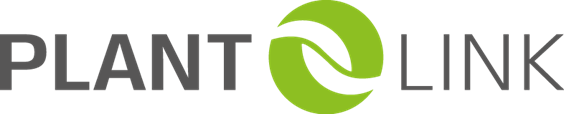 